Prot.n. 63/2022								Avellino  23 Dicembre 2022								Ai Sigg. Titolari di Farmacia								della Provincia di Avellino										L O R O       S E D I Oggetto: Comunicazioni.Caro Collega, Ti comunico che è  stato disposto il   pagamento  relativo alla  Distinta Contabile Riepilogativa AIR:Settembre 2022  mandati dal n° 13.706 al n° 13.836 .Cordiali saluti.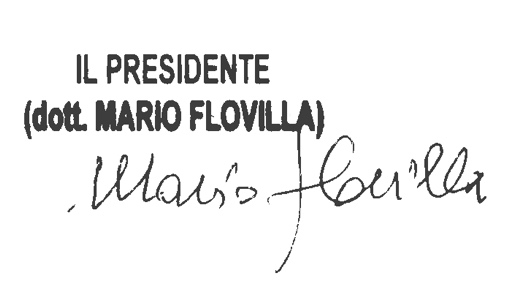 